省招标办关于印发江苏省房屋建筑和市政基础设施工程施工招标有关文件的通知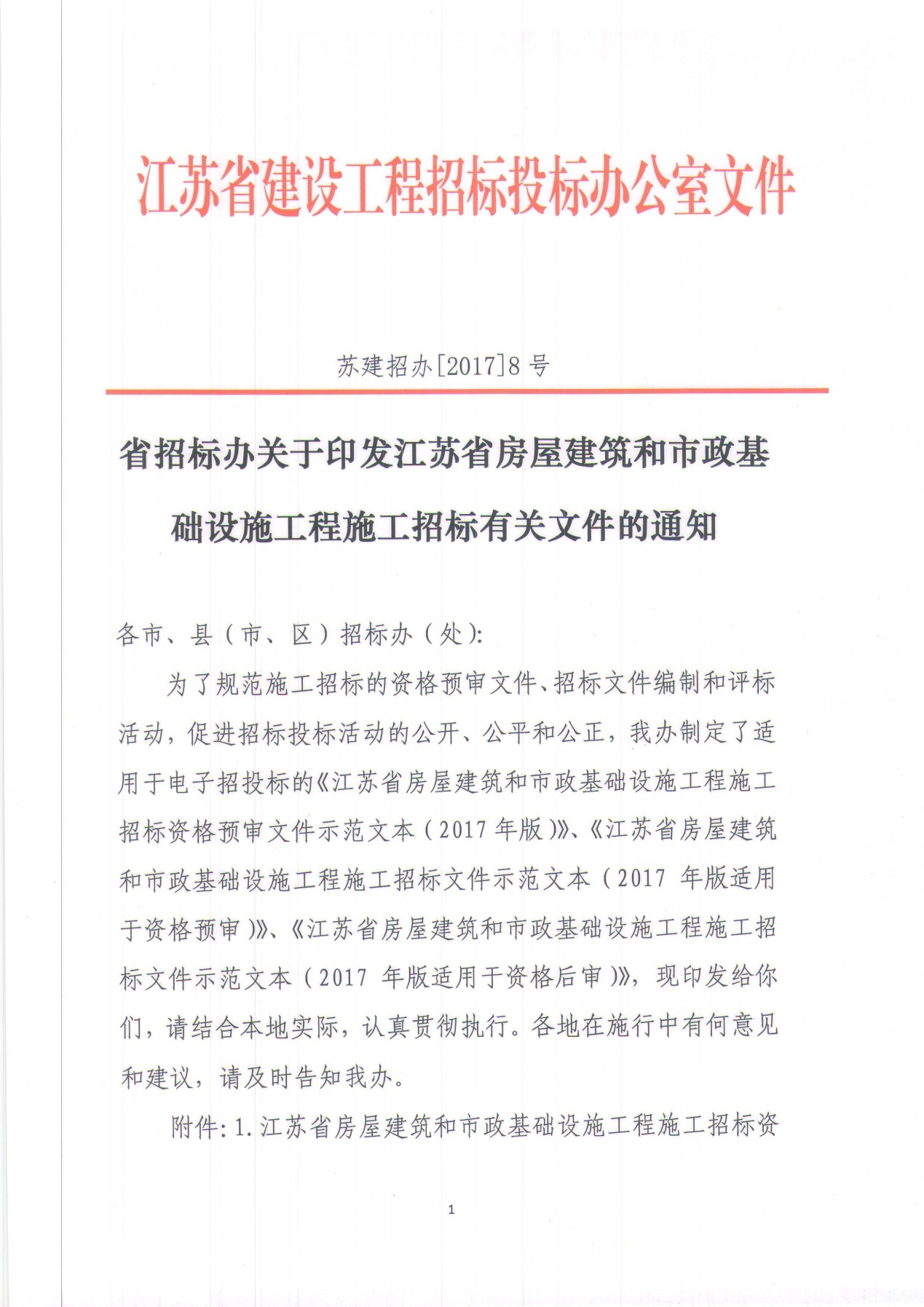 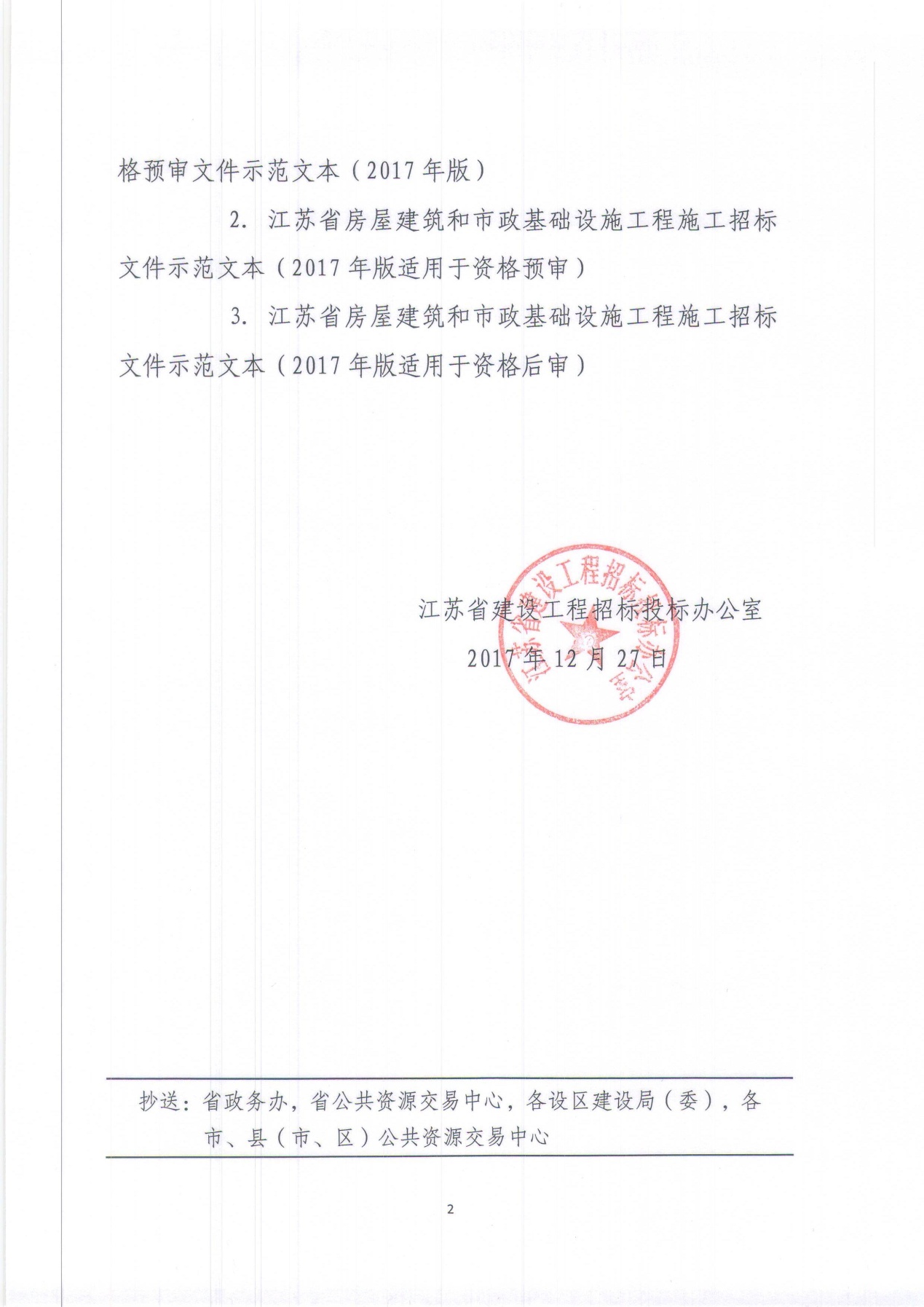 